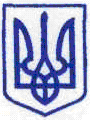 КИЇВСЬКА МІСЬКА РАДАІІ СЕСІЯ ІХ СКЛИКАННЯРІШЕННЯ____________№____________							ПРОЄКТПро внесення змін до Міської цільової програми підвищення організації та безпеки дорожнього руху в місті Києві до 2022 рокуВідповідно до Закону України «Про місцеве самоврядування в Україні», враховуючи рішення Київської міської ради від 29 жовтня 2009 року № 520/2589 «Про Порядок розроблення, затвердження та виконання міських цільових програм у місті Києві» Київська міська рада вирішила:Унести зміни до Міської цільової програми підвищення організації та безпеки дорожнього руху в місті Києві до 2022 року, затвердженої рішенням Київської міської ради від 15 травня 2019 року № 542/7198, виклавши її в новій редакції, що додається.Оприлюднити це рішення у встановленому законодавством порядку.Це рішення набирає чинності з дня його офіційного оприлюднення.Контроль за виконанням цього рішення покласти на постійну комісію Київської міської ради з питань транспорту, зв’язку та реклами та постійну комісію Київської міської ради з питань бюджету та соціально-економічного розвитку.Київський міський голова                                                   Віталій КЛИЧКОПОДАННЯ:Виконувач обов’язків директора Департаменту транспортної інфраструктуриВіталій ОСЬМАКЗаступник начальника юридичного управління – начальник відділу правового забезпечення Департаменту транспортної інфраструктуриГліб КІЗІМПОГОДЖЕНО:Перший заступник начальникаМикола ПОВОРОЗНИКЗаступник голови з питань здійснення самоврядних повноваженьВолодимир ПРОКОПІВДиректор Департаменту фінансівВолодимир РЕПІКДиректор Департаменту економіки та інвестиційНаталія МЕЛЬНИКДиректор комунального підприємства «Центр організації дорожнього руху»Віктор ЧЕРНІЙПостійна комісія Київради з питань транспорту, зв’язку та реклами Голова Олексій ОКОПНИЙСекретар Олесь МАЛЯРЕВИЧПостійна комісія Київради з питань бюджету та соціально-економічного розвиткуГолова Андрій ВІТРЕНКОСекретарВладислав АНДРОНОВВиконувач обов’язків начальника управління правового забезпечення діяльностіКиївської міської радиВалентина ПОЛОЖИШНИК